Be Personnel Limited, 13 Henderson Road, Inverness, IV1 1SN Telephone: 01349 883303 Email: recruitment@bepersonneltd.com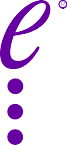 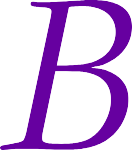 Personnel FormPlease read the following two statements carefully and then complete and sign either Box A or Box B